НОВОСТИ  НАЧАЛЬНЫХ КЛАССОВ  МБОУ СОШ№46  за 2017-2018 уч. год4 четверть 4 четверть 4 четверть 10апреля 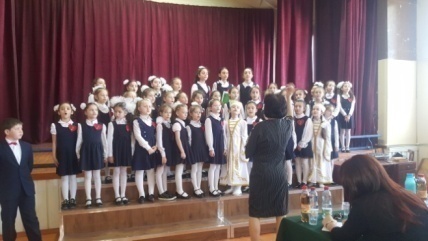 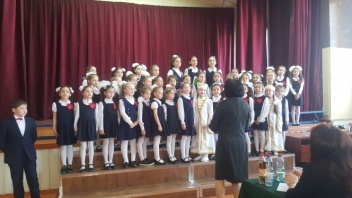 Хор учащихся начальных классов (39 чел.)  участвовал в муниципальном этапе республиканского фестиваля детских хоровых коллективов, посвященного 110-летию Кокойти Т.Я. и 95-летию  Плиева Х.С.  и  занял  призовое  3 место.                                            Руководитель хора учитель музыки  Габулова Л.Ю.                                                                       Поздравляем !!!12 апреляНа XVI городском фестивале инсценированной сказки для младших школьников                             г. Владикавказа  «Восток-дело тонкое…» ученики нач. классов показали спектакль «Как султаны брата женили» и заняли 1 место. Подготовили сказку учитель начальных классов Хостелиди С.С. и учитель музыки Иващенко Н.И.                                     Поздравляем !!!12апреля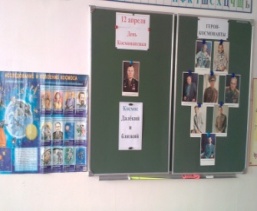 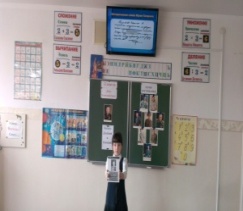 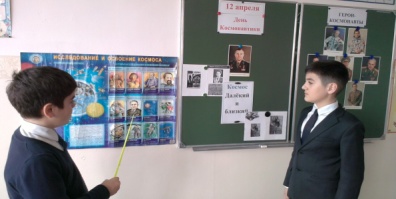 В  4 «В» проведен  классный час, посвящённый Дню космонавтики.  Тема: «Космос далёкий и близкий». Оформили доску. Ребята подготовили сообщения, нарисовали рисунки. Ковалева Галина Николаевна подготовила для учащихся познавательную красочную презентацию о космосе и космонавтах. Рассказы и сообщения ребят тоже сопровождались слайдами, картинками, фотографиями.  Классный час прошёл интересно. Ребята узнали много нового.16 апреля 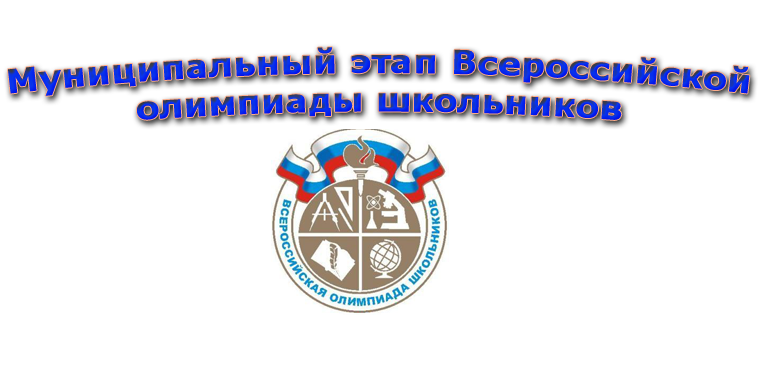 С целью  определения  уровней теоретической и практической  подготовки школьников по математике, словесности и естествознанию; а также  выявления наиболее талантливых  и перспективных школьников с целью создания условий для их дальнейшего  интеллектуального развития, Управлением образования   г. Владикавказ   и  Муниципальным  автономным учреждением дополнительного образования  центром поддержки одаренных детей и юношества  «Интеллект» 13.04.2017 г. была  организована и проведена V Муниципальная  интеллектуальная олимпиада среди обучающихся  3-6-х классов  общеобразовательных организаций  г. Владикавказа  «Юные интеллектуалы».  Команду нашей школы представляли 9 учеников 3-4 классов. Семеро из них стали победителями  и призерами.  По итогам олимпиады были определены победители и призеры:                                             ПОЗДРАВЛЯЕМ УЧЕНИКОВ И УЧИТЕЛЕЙ !!!17-26                            апреля Ученики 4-х кл. выполняли  ВПР  по русскому языку, математике и окружающему миру.23апреля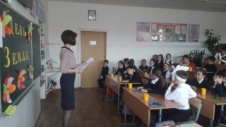 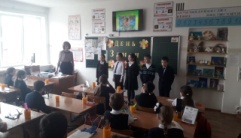 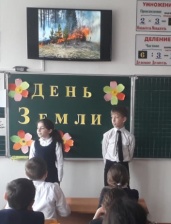 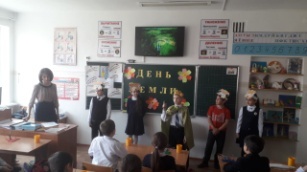 Учитель 3-г класса  Омарова И. Н. провела классный час на тему «День Земли». Были приглашены учащиеся                           1 «В» класса. Ребята вспомнили о том, что нужно делать, чтобы природа всегда была красивой, как беречь окружающую среду. Читали  стихи, показали сказку о том, как человек вредит природе, послушали правила гостей леса, которые рассказали « лесные жители». Ребята пообещали стараться не обижать природу и помнить о том, что человек не губитель, а друг природы, садовник и врач.25 апреля 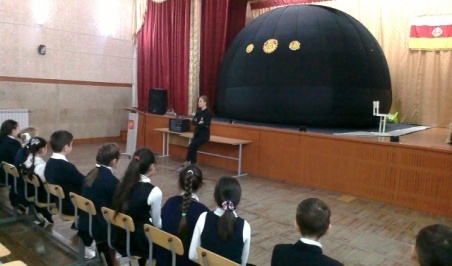 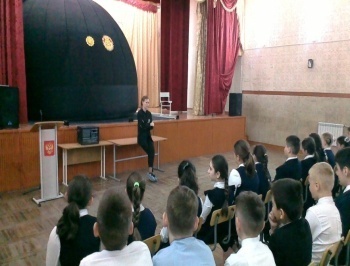 В нашу школу приехал передвижной планетарий. Учащиеся 4-х классов всегда с большим удовольствием посещают все мероприятия, которые проходят в школе, они, вместе с классными  руководителями  решили пойти на экскурсию  и в планетарий. Сначала детям рассказали много интересного о планетах, созвездиях. Рассказали о том, что наш городской планетарий реставрируется и появится возможность посетить его. Затем  ребята с осторожностью входили в натянутый купол, не зная, что их там ожидает. Но когда над головой увидели звёздное небо, раздались возгласы удивления и восхищения. Учащимся был показан фильм о планетах. Они узнали о спутниках Земли, Луны и  других планет. Особенно интересно было увидеть на воображаемом небе созвездия и узнать о них много интереснейших легенд. Активно ученики отвечали на вопросы после просмотра фильма. Так же сами спрашивали о том, что их интересовало. Экскурсия для ребят была интересной  и познавательной.4-8мая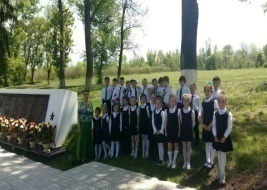 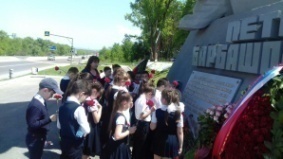 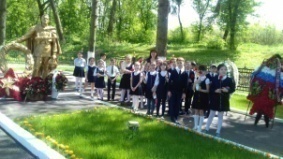 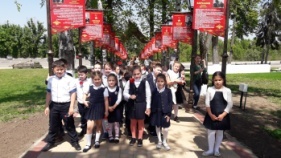 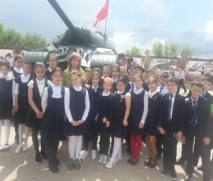 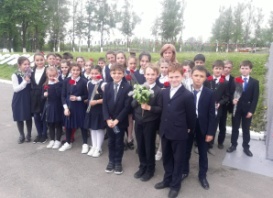 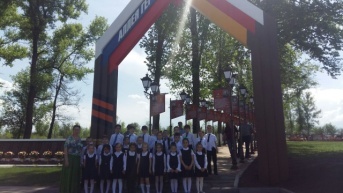 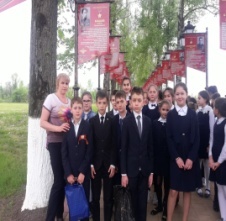 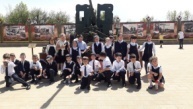      Учащиеся 1 «Е» (учитель Кодзаева Т.Л.), 2 «Б» (учитель Джиоева З.Г.), 4 «Д» (учитель Царикаева А.К.), 4 «Г» (учитель Уракова М.А.), 4 «Б»  (учитель Хестанова Т.А.) посетили военно-мемориальный комплекс «Барбашово поле». Комплекс находится под  открытым небом и включает в себя военно-исторический музей-дзот, экспозицию военной техники времен Великой Отечественной войны, аллею Героев войны с изображениями и описанием подвигов. Ребята посетили музей, увидели боевую технику, которую доставили со всех уголков России, узнали много  интересного о герое Петре Барбашове  и  о его подвиге. У входа в комплекс расположилась Аллея Героев Советского Союза - уроженцев Северной Осетии, вдоль которой были установлены их фотографии с описаниями подвигов.                                                                                                                                                                                                                                                   Мы должны помнить и гордиться своими прославленными земляками!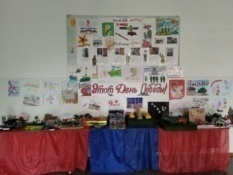 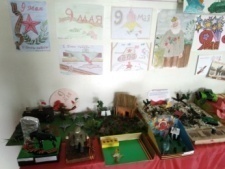 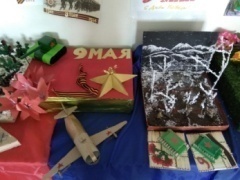 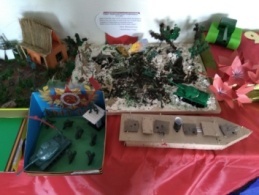 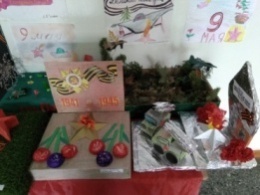 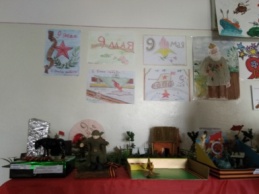 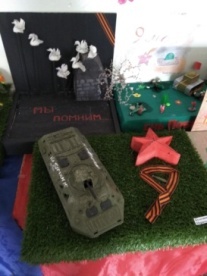 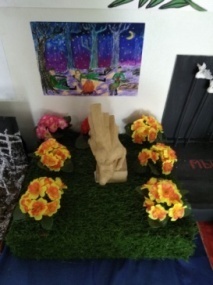 Ко Дню Победы в  школе была развернута выставка макетов, сделанных учениками начальных классов. 12 мая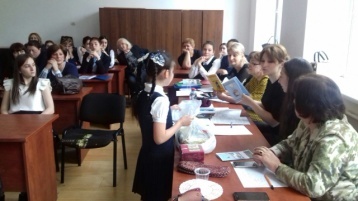 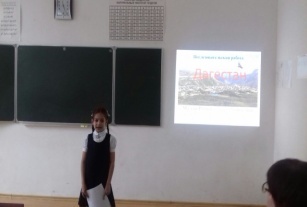 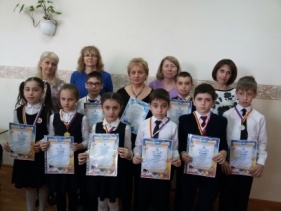 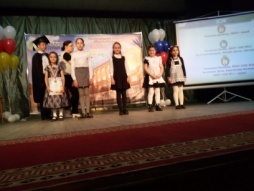 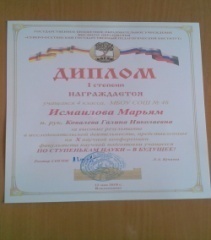 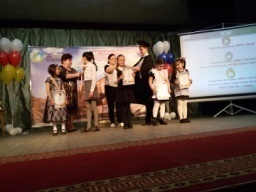 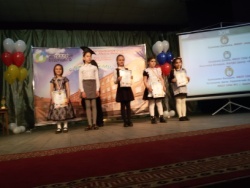 В VIII научно-практической  конференции «По ступенькам науки – в будущее»  в СОГПИ приняли участие 5 учеников нашей школы. Все стали победителями и призерами.                 П О З Д Р А В Л Я Е М    У Ч Е Н И К О В  И   У Ч И Т Е Л Е Й !!!21 мая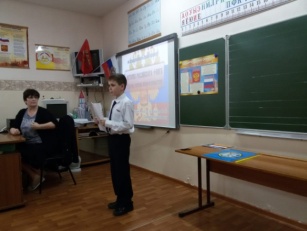 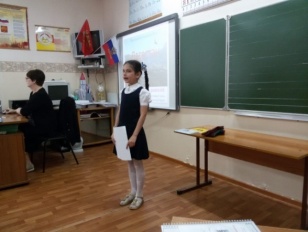 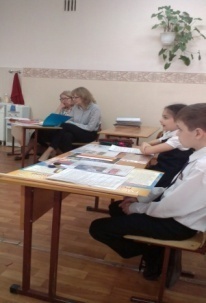 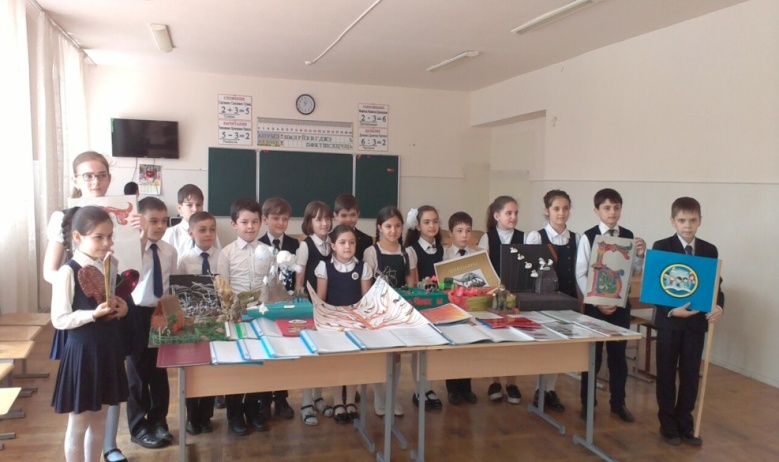 Проведена VIII школьная научно-практическая  конференция                                                                «Первые шаги в науку» среди учащихся 1-4 классов.        По итогам науно-практической  конференции были определены победители и призеры:ПОЗДРАВЛЯЕМ УЧИТЕЛЕЙ И УЧЕНИКОВ  !!!25 мая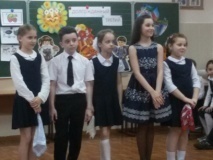 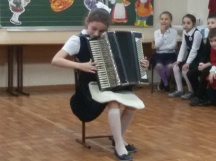 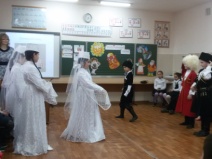 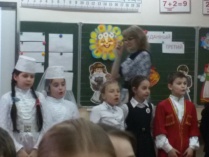 Классный руководитель Битиева Е. В. провела утренник  во 2 «А» классе «До свидания, 2 класс!».  Ребята читали стихи, пели песни о лете и о школе, частушки,  подготовили осетинский танец, гимнастический номер.  Ребятам, закончившим учебный год без троек, были вручены грамоты. А отличникам – похвальные листы. На утренник были  приглашены родители.25-26мая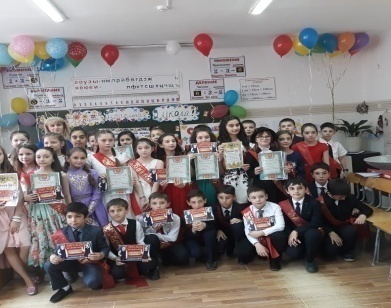 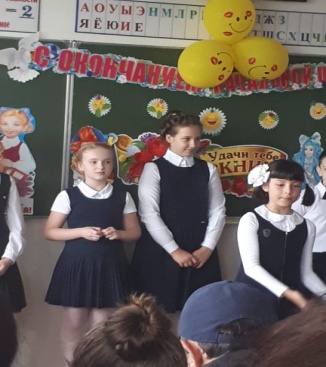 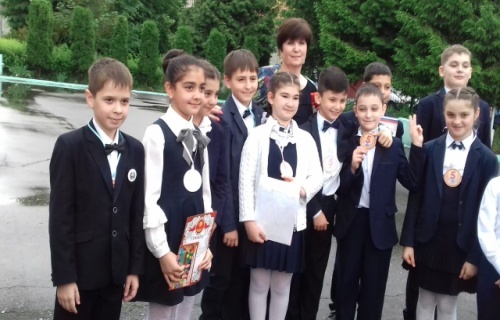 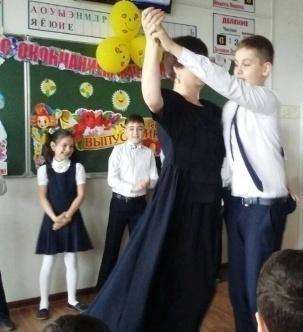            В  4-х классах проведены утренники «Прощай, начальная школа!» Пролетели 4 года. Пришло время расставаться с начальной школой.  Классы украшены шарами, плакатами, фотографиями, работами ребят. Родители семьями пришли на утренники. Приглашение получили администрация школы и учителя – предметники. Под школьный вальс ученики входили в класс. Читали стихи, пели песни, танцевали. Первые учителя вручали всем ребятам дипломы выпускников, грамоты и  похвальные листы. Учителя поблагодарили родителей за активное участие в жизни школы и класса. Они получили благодарственные письма. После утренников ученики вместе с родителями во дворе школы выпустил в небо разноцветные шары. Праздник получился и радостным, и грустным. Грустным   потому, что жалко расставаться с первым учителем, своим классом. Прощай, начальная школа!. 